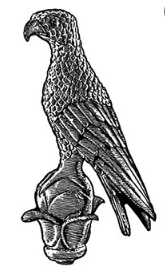 UNIVERSITY OF IOANNINAUNIVERSITY OF IOANNINANameΜιχαήλ ΠαπάζογλουFaculty/SchoolSchool of Economics and Management ScienceDepartmentEconomicsTitlePhD studentE-mailm.papazoglou@uoi.grWebsitehttps://www.linkedin.com/in/michail-papazoglou-5bbb9a68/ProfileProfile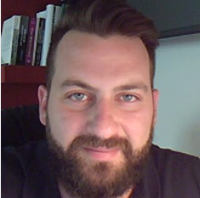 Ο κ. Μιχαήλ Παπάζογλου είναι υποψήφιος διδάκτορας στο Τμήμα Οικονομικών Επιστημών του Πανεπιστημίου Ιωαννίνων.Τα ερευνητικά του ενδιαφέροντα εντοπίζονται κυρίως στους τομείς των ποσοτικών μεθόδων με σκοπό την κοινωνικοοικονομική ανάλυση, εκτίμηση επιπτώσεων, στατιστική και τεχνοοικονομική ανάλυση στον τομέα της ψηφιακής καινοτομίας και τεχνολογίας. Έχει δημοσιεύσει μεταξύ άλλων σε περιοδικά κορυφαίας βαθμίδας, μεταξύ άλλων, τα Journal of Urban Economics, Regional Statistics, Progress in Disaster Science, Social Indicators Research.Ο Μιχαήλ εργάζεται σήμερα ως Επιστημονικός - Τεχνικός Υπεύθυνος Έργου για την Ευρωπαϊκή Επιτροπή, ΓΔ Κοινό Κέντρο Ερευνών, Μονάδα Ψηφιακής Οικονομίας.Ο Μιχαήλ είναι κάτοχος M.A. στην Κοινωνική Στατιστική από το 2018 (Μεταπτυχιακή Διατριβή: Οι παράγοντες που καθορίζουν τη στάση της τοπικής κοινωνίας της Λέσβου απέναντι στους πρόσφυγες - μετανάστες) από το Πανεπιστήμιο Αιγαίου και πτυχίο Β.Sc. στη Στατιστική από το 2013 από το Οικονομικό Πανεπιστήμιο Αθηνών, Ελλάδα.